Let’s Get Organized Class Supply ListBernice Duffy    Fri.,  October 20   10:00-2:00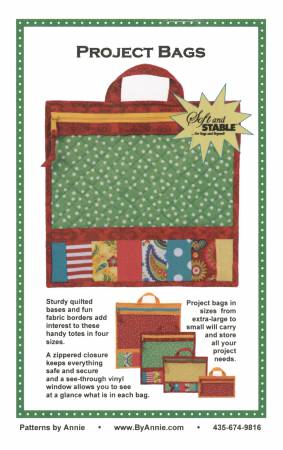 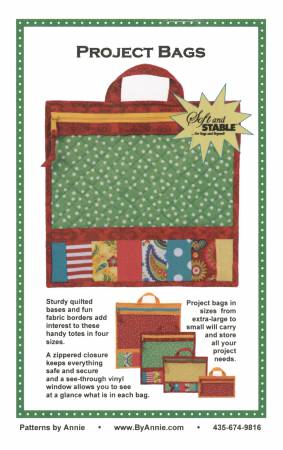 Pattern:  Project Bags  Materials:   for large sizeFat quarter of main fabricFat Quarter of lining fabric    ¼ yard of contrasting fabric    Scraps of 8 fabrics                                      By Annie’s Soft and Stable  18” x 58” makes one of each sizeClear vinyl14” or longer zipper1” strapping   12”See back of pattern for more info.  Feel free to make any of the sizes.Supplies:Sewing machine in good working order. Please be familiar with your machine.Rotary cutting system (cutter, ruler, mat)90/14 Microtex needle for machineZipper foot, Quarter inch foot, and Regular footOther sewing supplies such as scissors, seam ripper, pins, etc.MarkerYou may also want a By Annie® Stiletto, Basting Tape, and Wonder Clips. You will be shown these things in class.  Materials and supplies are available at Prairie Point.Pre-preparation:Before coming to class, have the main fabric and lining quilted with the Soft and Stable. Refer to General Quilting Instructions on page 1.  This may be done free-motion or straight line with your walking foot. Any type of simple design will be fine.Prairie Point 913-268-3333 or call Bernice at 913-239-9779.